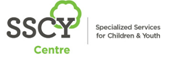 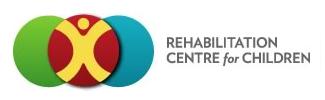 Specialized Communication Resources for ChildrenCommunity Learning Opportunities2016 - 2017Please share this information with all registrants.Full Day sessions are scheduled from 9:00 a.m. to 3:30 p.m. and will be held in at SSCY Centre 1155 Notre Dame Ave. Winnipeg.  Paid parking is available on our lot at a cost of about $8.00 per day. Please do not park in patient or staff parking as you risk being ticketed and towed.There are no food services in the building, however nutrition breaks & treats will be provided. There are refrigerators and microwaves, vending machines and coffee available.  One hour will be allowed for lunch. We encourage participants to bring a bagged lunch in order to maximize our time together.The temperature in the presentation room may fluctuate with the season. So for your comfort, please dress in layersPlease note that we are a scent free facility.   Coming From a distance? Enquire about attending through TELEHEALTH.Register by:  	Phone: (204 -258-6500)Fax: (204 -477- 5547 )  Email: yvonnek@rccinc.caMail registration form: 	Attention Yvonne Kash, SCRC Department , SSCY Centre 1155 Notre Dame Ave, Winnipeg  R3E 3G1  Specialized Communication Resources for ChildrenWorkshop Schedule 2016 – 2017Boardmaker Beginner Version 6+Content: Learn the basic features of Boardmaker and Microsoft Paint using time saving tips. This is a “hands on” workshop; you will be provided with a laptop computer and Boardmaker Program to use as you learn. The “Freeform” tool and “Symbolate” tool will be featured in the Boardmaker Advanced Workshop. This class is a pre-requisite to the Advanced Class. Please Note: This workshop is not designed for those interested in learning how to use Boardmaker Studio. Participants: Family members, Speech Language Pathologists, Occupational Therapists, Educational Assistants, Resource Teachers, Teachers or anyone who will be responsible for producing paper communication boards and language learning materials will benefit from this session. Volunteers and technical support staff are welcome too. Preparation: Make sure you are comfortable and proficient working in Windows-based computer operating systems and that you have access to Boardmaker at your workplace. Come with “language” needed for some boards you wish to create. Please bring a USB stick/flash drive so that you might take your work with you. Cost: $30 (Full Day 9:00 a.m. to 3:30 p.m)Location:  Computer Lab, SSCY Centre  1155 Notre Dame Ave. Winnipeg  (No telehealth Option available)Presented by: Marjorie Guertin, Assistive Technology Assistant Dates: October 18th, 2016 	February 14, 2017December 6th, 2016 	April 11th, 2017Boardmaker Advanced Version 6+ (Intermediate 1) Content: Learn some of the advanced features of Boardmaker, including the “Symbolate” and “Freeform” tools, shuffling, swapping, enlarging/shrinking entire communication boards. Many time saving features will be reviewed. Participants: Participation in Boardmaker Beginner class is a pre-requisite. Those responsible for producing paper communication boards and language learning materials will benefit from this session. Volunteers and technical support staff are welcome too. Preparation: Come with “language” needed for some boards you wish to create. Please bring a USB stick/flash drive so that you might take your work with you. Cost: 		$20 (Half Day 9am to 12 noon)Location:  	Computer Lab, SSCY Centre  1155 Notre Dame Ave. Winnipeg  (No telehealth Option available)Presented by: 	Marjorie Guertin, Assistive Technology Assistant Dates: November 15th, 2016				March 14th, 2017January 17th, 2017				 May 16th, 2017Promoting Flexible Thinking and Interaction With Your Child at HomeContent: This series of seven workshops is designed for parents only. We will be examining how children learn to be flexible in their ability to think and to communicate, and the impact of disability on this natural process and on family life. Small changes in the caregiver’s approach to the child can have a big impact on the child’s thinking processes; in each session there will be opportunity for discussion, practice, and a small homework assignment will help you to integrate the ideas once you get home to your child.The information provided in each session builds upon previous sessions, so please plan to attend the entire series.Participants: The series is open to any interested parents, regardless of the diagnosis or ability level of their child. At the completion of the series, parents of children who are essentially non-speaking may apply for a more intensive guiding program with one of our RDI® consultants.Cost: 		$25 per person, includes all seven sessionsLocation: 	Star Room, 2nd Floor, SSCY Centre  1155 Notre Dame Ave. Winnipeg  (Telehealth Option available)Parking: 	During evening classes, parents are invited to park in marked parent parking stalls which are freePresented by: 	Lianne Belton, Occupational Therapist, RDI® Program Certified Consultant		Stephannie Motuz, MSc. SLP CCC-(C),  RDI® Program Certified ConsultantDates: Fall Sessions:  	Tuesday evenings, 7:00 to 9:00 pm from September 13th to October 25th, 2016Thursday evenings, 6:00 to 8:00 pm from October 20th to December 1st 2016 Winter Session: 	Tuesday evenings, 7:00 to 9:00 pm from February 7th to March 21st, 2017.Spring Session:  Thursday mornings 10:30 am to 12:00 pm, April 6th to May 18th, 2017Thursday evenings, 6:00 to 8:00 pm from April 20th to June 1st, 2017Guiding Language Development Content:This full day presentation uncovers some of the thinking processes children use when developing typical language.  Participants will be guided through clinical reasoning on how to prepare for meaningful learning sessions for children whose tested language age ranges from 12 months through to 5 years developmentally with a variety of learning obstacles.  Attendees will be reminded of the different uses of picture based support materials including memory, expression & comprehension support through to aided language stimulation. Time will be allotted to thoughtfully plan a language learning activity and material set for a non-speaking or PDD/ASD child on the team’s caseload using a theme approach. The session will conclude with a review of demonstration and loan materials and participants will be given the opportunity to photograph and/or borrow some of the materials. Participants:  Speech-language pathologists, classroom teachers, resource teachers and occupational therapists who work with students who require pictured language learning support. Speech and Language assistants are welcome under the supervision of their clinical lead. It is recommended that you come with a team member if possible. Preparation: Teams should consider bringing a target child’s language goals for the planning portion of the session, and a digital camera should you want to remember samples offered during  the materials review. Cost:		 $30.00 (full day)Location:	Meeting Rooms, SSCY Centre 1155 Notre Dame Ave. Winnipeg  (Telehealth Option available)Presented by: 	Stephannie Motuz, MSc. SLP CCC-(C), RDI® Program Certified Consultant Date:		October 26th, 2016  Challenging Behavior – Moving Beyond the CrisisContent: In this HALF DAY session, participants will come to appreciate children’s challenging behavior in a new way. Participants will come away with a framework of analysis and a way to make decisions about change. We  will review the concepts of compensation, accommodation and remediation strategies. And we will take a closer look at the developmental foundations that underlie our children’s ability to regulate their emotions, their actions and their motivations. Participants:	This workshop is intended for educators, school teams, OT/PT/SLP and family members.Dates:   	October 5th, 2016 (Half Day 9:am to 12 noon) Northern Lights Room, 2nd Floor, SSCY		November 2nd,   2016 (Half Day 9:am to 12 noon) Star Room, 2nd Floor, SSCY		January 18th, 2017 (Half Day 9:am to 12 noon) Star Room, 2nd Floor, SSCY		February 22nd, 2017 (Half Day 9:am to 12 noon) Star Room, 2nd Floor, SSCYCost:  		$20  Location:	 Second Floor, SSCY Centre, 1155 Notre Dame Ave. Winnipeg  (Telehealth Option available)Presented by: 	 Stephannie Motuz, MSc. SLP CCC-(C), RDI® Program Certified ConsultantTaking a Developmental Approach to Children with Autism Spectrum DisorderThis two-day workshop series is presented by the Relate Program of the Rehabilitation Centre for Children, and is based on Relationship Development Intervention™. The focus is on helping children with ASD and related disorders to become more flexible in their ability to think, to learn and to communicate.Day One probes the underlying issues. We introduce the concept of dynamic intelligence, the ability to think flexibly and solve problems in real life situations. We will also explore the concept of guided participation, a natural, time proven method of engaging and promoting growth with children.Day Two introduces the essentials of guided participation and how the guiding relationship between adult and child can be restored. Topics covered include setting up active partnerships, programming in the zone of proximal development, becoming aware of our guiding actions, modifying the guide’s communication style and creating positive memories of learning. Participants:    These workshops are intended for professionals, educators and their teams and family members.Cost:                      $60 (Covers both days)Location:            Northern Lights RoomSpecialized Services for Children and Youth (SSCY Centre)1155 Notre Dame Avenue, WinnipegTelehealth Access available upon requestPresented by:    Lianne Belton, Occupational Therapist, RDI™ Program ConsultantDates:                   September 29th and October 6th, 2016  9:00am to 3:30pm                                February 9th and February 16th ,  2017  9:00am to 3:30pmElements of Remediation in Social Thinking and Behavior for Children with ASD or Global Developmental DelayThis two-day professional workshop series is presented by the Relate Program of the Rehabilitation Centre for Children, and is based on Relationship Development Intervention™. The focus is on guiding technique and remediation targets for children with ASD and or Global Developmental Delay and related disorders to become more flexible in their ability to think, to learn and to communicate.Day 1: Accommodations Day one engages the participant to explore scaffolding philosophy and ideas for the reluctant student.  Participants will be given time to practice interaction techniques aimed at nudging their student into the learning zone while accommodating their student’s current socio-cognitive & emotional performance. The emphasis will be on guiding techniques rather than physical or material supports - because its’ people that help people.Day 2: Foundations in ThinkingDay two introduces the participant to early developing (foundational) thinking processes that enable us to learn from experience and engage productively in social situations. Also under consideration is the impact these foundations have on behavior and language development.  Professionals will be offered a subjective or qualitative means to identify and evaluate these thinking foundations within functional and social situations. Participants will be oriented to the many ways children learn these thinking foundations. Using a philosophy of remediation, professionals will be encouraged to put processing goals & objectives in place for their students who experience sever learning challenges.  It is the aim of this session to give professionals the confidence and opportunity to brainstorm with their peers to generate learning opportunities that are “just right”. Methods to evaluate and experiment with their attempts will be shared.   The presenter’s personal experience with these strategies and techniques will also be shared and enhanced through video.Participants:	This workshop is intended for educators, school teams and pediatric OT/PT/SLP therapistsPreparation:  Participants in teams may consider bringing several 1 minute video clips of their student(s) at  work or play with another student or their educational assistant or parent.  These videos WILL NOT be viewed by the group at large nor the presenter.  They are intended to help your team focus and apply the ideas presented and plan.  Please seek the appropriate parent permission to video record and review as outlined by your employing agency. Fall Dates:   	November 22nd &   23rd, 2016 (Full Days 9am to 3:30) Location:	Star (Day 1)/Northern Lights (Day 2) room Second Floor,  SSCY Centre, 1155 Notre Dame Ave. Winnipeg   (Telehealth Option available)Spring Dates: 	 March 7th & 8th, 2017 (Full Days 9am to 3:30) Location:	Northern Lights room Second Floor,  SSCY Centre, 1155 Notre Dame Ave. Winnipeg   (Telehealth Option available)Cost:  		$60 (covers both days)Presented by: 	 Stephannie Motuz, MSc. SLP CCC-(C), RDI® Program Certified ConsultantWriting Social StoriesThis practical, half day workshop will equip participants with the essentials of planning, writing and implementing social stories. A social story can be used to:Help a child know how to behave or react to situations that are difficult for them to understand,Teach new routines,Provide comfort and re-assurance around difficult situations.Learn to write social stories and add a powerful strategy to your toolbox....Participants:      This workshop is intended for educators, school teams, OT/PT/SLP and family members.Date:                     January 19th, 9:00am to noonCost:                      $20.00 (Half Day)Location:             Star RoomSpecialized Services for Children and Youth (SSCY Centre)1155 Notre Dame Avenue, WinnipegTelehealth Access available upon requestPresented by:    Lianne Belton, Occupational Therapist, RDI™ Program ConsultantProloquo2go  Version 4.+Content:   You will learn about Proloquo2go’s unique features including the pre-made vocabulary called Crescendo, premade templates that control where buttons show up for ease of learning and motor-planning .  But most importantly, you will learn how to customize the system for your user using VocaPriority and voice and pronunciation settings.  You will also learn how to protect your work from being lost.  Please Note: This workshop is not designed for those interested in learning earlier versions of Proloquo2go. Participants: Family members, Speech Language Pathologists, Occupational Therapists, Educational Assistants, Resource Teachers, Teachers or anyone who will be responsible for updating and customizing the user’s AAC communication system. Volunteers and technical support staff are welcome too. Preparation:   This is a “hands on” workshop; you will need to bring along your updated IPad with the latest version of Proloquo2go (V4.2+) to use as you learn. Please make sure you are comfortable and proficient working on an IPad  using its’ ios operating system and that you have all of your device’s and apps security codes  with you in order to access the controls. Please make sure your device is fully charged. Cost: 		$30 (Full Day)Location: 	Computer LabSpecialized Services for Children and Youth (SSCY Centre)1155 Notre Dame Avenue, WinnipegTelehealth Access available upon requestPresented by:  Marjorie Guertin, Assistive Technology Assistant Dates: October 21st, 2016   or     April 5th, 2017Specialized Communication Resources for ChildrenWorkshop Registration InformationPlease fill out the attached registration form along with a check made payable to the Rehab Centre for Children, and return to: 	Attention:  Yvonne KashSCRC Department, Rehab Centre for ChildrenSSCY Centre 1155 Notre Dame Ave.Winnipeg, Manitoba R3E 3G1Fax: 204-477- 5547       Phone: 204-258-6500   email: yvonnek@rccinc.caReceipts and certificates of participation will be issued on the day of the workshop. Workshop fees are transferable but non-refundable. Sessions may be cancelled 5 days in advance due to low registration. In this event, a full refund will be processed. If the workshop you are interested is full, you will be contacted and informed of upcoming available dates. You are welcome to enquire about having these workshops presented to large groups at your facility.All inquiries may be directed to Yvonne Kash, administrative assistant, at 204-258 -6500, or yvonnek@rccinc.ca **Please remind all participants of the following details:Full Day sessions are scheduled from 9:00 a.m. to 3:30 p.m. and will be held in at SSCY Centre 1155 Notre Dame Ave. Winnipeg. Limited Paid parking is available on our lot at a cost of about $8.00 per day. Please do not park in patient or staff parking as you risk being ticketed and towed. Please see security for questions.There are no food services in the building, however nutrition breaks & treats will be provided. There are refrigerators and microwaves, vending machines and coffee available.  One hour will be allowed for lunch. We encourage participants to bring a bagged lunch in order to maximize our time together.The temperature in the presentation room may fluctuate with the season. So for your comfort, please dress in layersPlease note that we are a scent free facility.  